Regulamin szkolnego konkursu plastycznego dla uczniów klas pierwszych  „Lubię moją szkołę” 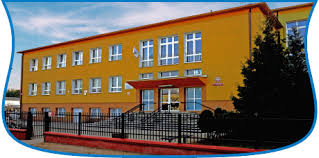 CELE:Rozwijanie wyobraźni, kreatywności i oryginalności pomysłów oraz ćwiczenie sprawności manualnej.Promowanie w środowisku szkolnym uczniów uzdolnionych manualnie.Kształtowanie przynależności do środowiska szkolnego i  budzenie więzi emocjonalnej ze szkołą.UCZESTNICY:Konkurs adresowany jest do uczniów klas pierwszych.ORGANIZATOR:Organizatorem konkursu jest Szkoła Podstawowa nr 4 w Skierniewicach.KOORDYNATOR:Koordynatorami konkursu są:  Aneta Fatel i Mariola MachowskaTERMIN:Konkurs trwa od 16 do 23 października 2018 roku. ZASADY :Zadanie konkursowe polega na wykonaniu pracy plastycznej , dowolną techniką, na formacie A4.Oceniane będą wyłącznie prace samodzielnie wykonane przez uczniów.Wychowawca wybiera  5 najlepszych prac i przekazuje koordynatorom do dnia23  października.Każda praca powinna być opatrzona imieniem i nazwiskiem autora.Z dostarczonych prac zostanie zorganizowana wystawa pokonkursowa. Wystawa nagrodzonych prac będzie możliwa do obejrzenia w budynku Szkoły Podstawowej nr 4 przy ulicy Szarych Szeregów na drugim piętrze.Wyniki konkursu i nazwiska laureatów zostaną wywieszone na tablicy ogłoszeń 
w terminie nie dłuższym niż 5 dni od daty zakończenia konkursu.Wręczenie nagród odbędzie się w obecności dyrektora szkoły na apelu podsumowującym pracę w pierwszym semestrze.Protokół pokonkursowy zostanie przekazany  przewodniczącej zespołu samokształceniowego.KRYTERIA OCENIANIA- samodzielność- zastosowane środki plastyczne- ogólne wrażeniaSerdecznie zachęcamy do udziału i  życzymy powodzenia!!!!! 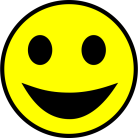 